حضرات السادة والسيدات،تحية طيبة وبعد،يسعدني أن أدعوكم إلى حضور الاجتماع المقبل للجنة الدراسات 3 (مبادئ التعريفة والمحاسبة والقضايا الاقتصادية والسياساتية المتصلة بالاتصالات/تكنولوجيا المعلومات والاتصالات على الصعيد الدولي) الذي سيُعقد في مقر الاتحاد بجنيف، في الفترة من 23 إلى 27 مايو 2022.وتعتمد الترتيبات اللوجستية النهائية لهذا الاجتماع على مدى تطور جائحة فيروس كورونا المستجد (COVID-19) وتأثيرها على السفر الدولي. وسيُراقب فريق إدارة لجنة الدراسات، بتعاون وثيق مع أمانة مكتب تقييس الاتصالات، الوضع عن كثب. وإذا تطلب الأمر إدخال تغييرات في ترتيبات الاجتماع، فسيُبلغ خبراء قطاع تقييس الاتصالات عبر الصفحة الرئيسية للجنة الدراسات، والقوائم البريدية والتحديثات لهذه الرسالة الجماعية.وسيُفتتح الاجتماع في الساعة 0930 من اليوم الأول، وسيبدأ تسجيل المشاركين في الساعة 0830 عند مدخل مبنى مونبريان. وستُعرض يومياً التفاصيل المتعلقة بقاعات الاجتماع على الشاشات الموجودة في مقر الاتحاد، وفي الموقع الإلكتروني هنا.أهم المواعيد النهائية:وترد معلومات عملية عن الاجتماع في الملحق A. ويرد في الملحق B مشروع جدول أعمال الاجتماع ومشروع الجدول الزمني اللذان أعدهما رئيس لجنة الدراسات 3.أتمنى لكم اجتماعاً مثمراً وممتعاً.الملحقات:	 1الملحـق A
معلومات عملية عن الاجتماعأساليب العمل والمرافق المتاحةتقديم الوثائق والنفاذ إليها: سيجري الاجتماع بدون استخدام الورق. وينبغي تقديم مساهمات الأعضاء باستخدام النشر المباشر للوثائق؛ كما ينبغي تقديم مشاريع الوثائق المؤقتة إلى أمانة لجان الدراسات عن طريق البريد الإلكتروني وباستخدام النموذج المناسب. ويتاح النفاذ إلى وثائق الاجتماع من الصفحة الرئيسية للجنة الدراسات ويقتصر على أعضاء قطاع تقييس الاتصالات الذين لديهم حساب مستعمل لدى الاتحاد مع النفاذ إلى خدمة تبادل معلومات الاتصالات (TIES).الترجمة الشفوية: ستُتاح الترجمة الشفوية للاجتماع بناءً على طلب الدول الأعضاء. وينبغي تقديم الطلبات بوضع علامة في المربع المناسب في استمارة التسجيل قبل اليوم الأول للاجتماع بستة أسابيع على الأقل.الشبكة المحلية اللاسلكية: تُتاح مرافق الشبكة المحلية اللاسلكية للمندوبين في جميع قاعات الاجتماع بالاتحاد. وتوجد معلومات تفصيلية في مكان الاجتماع وفي الموقع الإلكتروني لقطاع تقييس الاتصالات (https://www.itu.int/en/ITU-T/ewm/Pages/ITU-Internet-Printer-Services.aspx).الخزائن الإلكترونية: تُتاح طوال فترة الاجتماع باستخدام شارات قطاع تقييس الاتصالات لتعرف الهوية بواسطة التردد الراديوي (RFID). وتوجد الخزائن الإلكترونية مباشرةً بعد المنطقة الخاصة بالتسجيل في الطابق الأرضي من مبنى مونبريان.الطابعات: تُتاح طابعات في القاعات المكرسة للمندوبين وبالقرب من جميع قاعات الاجتماع الرئيسية. ولتفادي الحاجة إلى تركيب برامج تشغيل في حواسيب المندوبين، يمكن "طباعة الوثائق إلكترونياً" بإرسالها عن طريق البريد الإلكتروني إلى الطابعة المطلوبة. وتُتاح التفاصيل في العنوان: http://itu.int/go/e-print.استعارة الحواسيب المحمولة: سيُوفر مكتب الخدمة في الاتحاد (servicedesk@itu.int) للمندوبين حواسيب محمولة، على أساس أسبقية الطلبات المقدمة.المشاركة التفاعلية عن بُعد: ستتاح المشاركة عن بُعد في بعض الجلسات على أساس بذل أفضل الجهود. وللنفاذ إلى الجلسات عن بُعد يتعين على المندوبين التسجيل في الاجتماع. وينبغي أن يدرك المشاركون أن الاجتماع، وفقاً للممارسات المتبعة، لن يتأخر أو يتوقف بسبب عدم قدرة المشاركين عن بُعد على التوصيل أو الاستماع أو بسبب عدم سماعهم، حسب ما يراه الرئيس. وإذا اعتبرت جودة الصوت للمشارك عن بُعد غير كافية، يجوز للرئيس إيقاف المشارك عن بُعد ويمكن أن يمتنع عن إعطائه الكلمة حتى يتبين أن المشكلة قد تم حلها. ومن المحبذ استعمال أداة التخاطب في الاجتماع لتيسير كفاءة إدارة الوقت خلال الجلسات، حسب ما يراه الرئيس.إمكانية النفاذ: يمكن توفير خدمات العرض النصي و/أو الترجمة بلغة الإشارة في الوقت الفعلي بناءً على طلب من يحتاجون إليها، من أجل الجلسات التي ستناقش فيها الأمور المتعلقة بإمكانية النفاذ، رهناً بتوفر المترجمين والتمويل اللازم. ويجب طلب خدمات إمكانية النفاذ هذه قبل تاريخ بدء الاجتماع بشهرين على الأقل من خلال وضع علامة في المربع المناسب في نموذج التسجيل.التسجيل المسبق والمندوبون الجدد والمِنح ودعم الحصول على التأشيرةالتسجيل المسبق: التسجيل المسبق إلزامي ويجب أن يتم إلكترونياً من خلال الصفحة الرئيسية للجنة الدراسات قبل بدء الاجتماع بشهر واحد على الأقل. وكما هو مبين في الرسالة المعممة 68 لمكتب تقييس الاتصالات، يتطلب نظام التسجيل في قطاع تقييس الاتصالات موافقة جهات الاتصال على طلبات التسجيل. وتوضح الرسالة المعممة 118 لمكتب تقييس الاتصالات كيفية إعداد الموافقة الأوتوماتية على هذه الطلبات. وتنطبق بعض الخيارات المتاحة في نموذج التسجيل على الدول الأعضاء فقط ومنها: الوظيفة وطلبات توفير الترجمة الشفوية وطلبات الحصول على منحة ويدعى الأعضاء إلى إشراك النساء في وفودهم كلما أمكن.يدعى المندوبون الجدد إلى حضور برنامج إرشادي يشمل لقاء ترحيب عند الوصول وزيارة مصحوبة لمقر الاتحاد، وجلسة توجيهية بشأن أعمال قطاع تقييس الاتصالات. وإذا كنتم ترغبون في المشاركة، يرجى الاتصال من خلال عنوان البريد الإلكتروني ITU-Tmembership@itu.int. ويمكن الحصول على دليل موجز للمندوبين الجدد هنا.المِنح: سيقدَّم نوعان من المِنح لهذا الاجتماع: المِنح الشخصية التقليدية والمِنح الإلكترونية الجديدة. وفيما يتعلق بالمِنح الشخصية، يمكن تقديم منحتين جزئيتين كحدّ أقصى لكل بلد تبعاً للتمويل المتاح، وذلك لتيسير مشاركة البلدان المستحقة. ويلزم التسجيل (بموافقة مسؤول الاتصال) قبل تقديم طلب الحصول على مِنحة، ويوصى بشدة بالتسجيل لحضور الحدث والشروع في عملية تقديم الطلب قبل الاجتماع بسبعة أسابيع على الأقل. ويُرجى ملاحظة أن قرار تقديم مِنحة يتوقف على معايير منها: الميزانية المتاحة للاتحاد؛ والمشاركة الفعّالة، بما في ذلك تقديم مساهمات مكتوبة ذات صلة؛ والتوزيع المنصف بين البلدان والمناطق؛ والطلبات المقدمة من الأشخاص ذوي الإعاقة والأشخاص ذوي الاحتياجات المحددة؛ والتوازن بين الجنسين.المِنح الشخصية: لتشجيع مشاركة البلدان النامية، يمكن منح إما مِنحة واحدة كاملة أو مِنحتين جزئيتين لكل دولة من الدول الأعضاء المستحقة، تبعاً للتمويل المتاح. ويمكن أن تشمل المِنحة تذكرة الطيران ذهاباً وإياباً من الفئة الاقتصادية عبر أقصر وأوفر مسار مباشر من البلد الأصلي إلى موقع الاجتماع) أو بدل المعيشة اليومي (لتغطية تكاليف الإقامة والوجبات والنفقات النثرية). وفي حالة مِنحتين جزئيتين، ينبغي أن تكون مِنحة منهما على الأقل من أجل تذكرة الطيران. ويجب أن تتحمل الدول الأعضاء بقية تكاليف المشاركة.ويجب إعادة نموذج طلب المِنحة المصدق عليه على النحو الواجب (بواسطة النموذج المتاح في  الصفحة الرئيسية للجنة الدراسات) وملحقاته إلى قسم المِنح بالاتحاد في رسالة بالبريد الإلكتروني إلى العنوان fellowships@itu.int أو بالفاكس:  +41 22 730 57 78، في موعد أقصاه 11 أبريل 2022. المِنح الإلكترونية: بالنظر إلى القيود المحتملة على السفر، يمكن للدول الأعضاء أن تتقدم بطلب للحصول على مِنح للمشاركة تسمى بالمِنح الإلكترونية. وبالنسبة إلى المِنح الإلكترونية، يتم سداد تكاليف التوصيل طوال مدة الحدث.ويجب إعادة نموذج طلب المِنحة المصدق عليه على النحو الواجب (بواسطة النموذج المتاح في  الصفحة الرئيسية للجنة الدراسات) وملحقاته إلى قسم المِنح بالاتحاد في رسالة بالبريد الإلكتروني إلى العنوان fellowships@itu.int أو بالفاكس:  +41 22 730 57 78، في موعد أقصاه 11 أبريل 2022. رسالة دعم الحصول على التأشيرة: يجب طلب التأشيرة، إذا كانت لازمة، قبل القدوم إلى سويسرا، ويتم الحصول عليها من السفارة أو القنصلية التي تمثل سويسرا في بلدكم، وإلا فمن أقرب مكتب لها من بلد المغادرة في حالة عدم وجود مثل هذا المكتب في بلدكم. ونظراً لاختلاف المواعيد النهائية، يُقترح التأكد من الممثلية المناسبة مباشرةً وتقديم الطلب في وقت مبكر.وإذا واجهتم صعوبة بهذا الشأن يمكن للاتحاد، بناءً على طلب رسمي من الإدارة التي تمثلونها أو الكيان الذي تمثلونه، الاتصال بالسلطات السويسرية المختصة لتيسير إصدار التأشيرة. وبمجرد موافقة مسؤول الاتصال المعني بتسجيل منظمتكم على تسجيلكم، تصدر رسالة دعم طلب التأشيرة عادةً في غضون 15 يوماً. وعليه، ينبغي تقديم الطلبات بوضع علامة في المربع المناسب في نموذج التسجيل قبل الاجتماع بشهر على الأقل. وترسَل الاستفسارات إلى قسم السفر بالاتحاد (travel@itu.int) حاملة عبارة "دعم الحصول على التأشيرة".زيارة جنيف: الفنادق والنقل العامالزائرون القاصدون جنيف: يمكن الحصول على معلومات عملية للمندوبين الذين يحضرون اجتماعات الاتحاد التي تُعقد في جنيف من الموقع التالي: http://itu.int/en/delegates-corner.التخفيضات التي تمنحها الفنادق: يعرض عدد من الفنادق في جنيف أسعاراً تفضيلية للمندوبين الذين يحضرون اجتماعات الاتحاد، وتقدم هذه الفنادق بطاقة تتيح لحاملها الاستفادة مجاناً من خدمة النقل العام في جنيف. ويمكن الاطلاع على قائمة بالفنادق المشاركة وتوجيهات بشأن كيفية طلب التخفيضات في الموقع التالي: http://itu.int/travel/.ANNEX B
Draft agenda for the plenary meeting of Study Group 3
(Virtual, 23-27 May 2022)Draft time plan of Study Group 3
(Geneva, 23-27 May 2022)___________________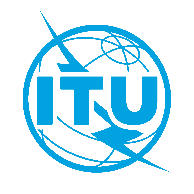 الاتحـاد الدولـي للاتصـالاتمكتب تقييس الاتصالاتجنيف، 23 فبراير 2022المرجع:TSB Collective letter 8/3
 SG3/MEإلى:-	إدارات الدول الأعضاء في الاتحاد؛-	أعضاء قطاع تقييس الاتصالات في الاتحاد؛-	المنتسبين إلى قطاع تقييس الاتصالات المشاركين في أعمال لجنة الدراسات 3-	الهيئات الأكاديمية المنضمة إلى الاتحادالهاتف:+41 22 730 5866إلى:-	إدارات الدول الأعضاء في الاتحاد؛-	أعضاء قطاع تقييس الاتصالات في الاتحاد؛-	المنتسبين إلى قطاع تقييس الاتصالات المشاركين في أعمال لجنة الدراسات 3-	الهيئات الأكاديمية المنضمة إلى الاتحادالفاكس:+41 22 730 5853إلى:-	إدارات الدول الأعضاء في الاتحاد؛-	أعضاء قطاع تقييس الاتصالات في الاتحاد؛-	المنتسبين إلى قطاع تقييس الاتصالات المشاركين في أعمال لجنة الدراسات 3-	الهيئات الأكاديمية المنضمة إلى الاتحادالبريد الإلكتروني:tsbsg3@itu.intإلى:-	إدارات الدول الأعضاء في الاتحاد؛-	أعضاء قطاع تقييس الاتصالات في الاتحاد؛-	المنتسبين إلى قطاع تقييس الاتصالات المشاركين في أعمال لجنة الدراسات 3-	الهيئات الأكاديمية المنضمة إلى الاتحادالموقع الإلكتروني:http://itu.int/go/tsg3إلى:-	إدارات الدول الأعضاء في الاتحاد؛-	أعضاء قطاع تقييس الاتصالات في الاتحاد؛-	المنتسبين إلى قطاع تقييس الاتصالات المشاركين في أعمال لجنة الدراسات 3-	الهيئات الأكاديمية المنضمة إلى الاتحادالموضوع:اجتماع لجنة الدراسات 3؛ جنيف، 27-23 مايو 2022اجتماع لجنة الدراسات 3؛ جنيف، 27-23 مايو 202223 مارس 2022-	تقديم طلبات الحصول على خدمات العرض النصي و/أو الترجمة بلغة الإشارة في الوقت الفعلي-	تقديم مساهمات أعضاء قطاع تقييس الاتصالات المطلوبة ترجمتها11 أبريل 2022-	تقديم طلبات الحصول على مِنح أو مِنح إلكترونية (من خلال النماذج المتاحة في الصفحة الرئيسية للجنة الدراسات 3: www.itu.int/go/tsg3) -	تقديم طلبات توفير الترجمة الشفوية (من خلال نموذج التسجيل الإلكتروني)23 أبريل 2022-	التسجيل المسبق (من خلال نموذج التسجيل الإلكتروني في الصفحة الرئيسية للجنة الدراسات 3: www.itu.int/go/tsg3) -	تقديم طلبات الحصول على رسائل دعم طلب التأشيرة (من خلال نموذج التسجيل الإلكتروني؛ للاطلاع على التفاصيل انظر الملحق A)10 مايو 2022-	تقديم مساهمات أعضاء قطاع تقييس الاتصالات (من خلال نظام النشر المباشر للوثائق)وتفضلوا بقبول فائق التقدير والاحترام.تشيساب لي
مدير مكتب تقييس الاتصالات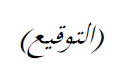 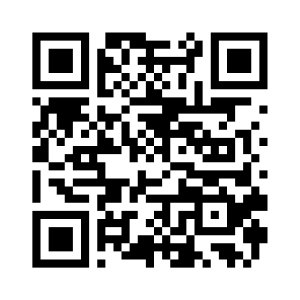 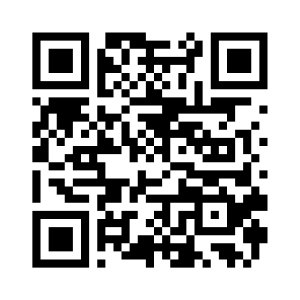 Opening of the meetingReview of documents and electronic working methods availableAdoption of the agendaTimetableResults of the work of ITU-T Study Group 3 and follow-upProgress reports on the work of the regional groups of ITU-T Study Group 3Results of WTSA-20 pertaining to SG37.1SG3 leadership7.2SG3 responsibility and mandate7.3SG3 Lead Study Group responsibilities7.4Other WTSA-20 decisions7.5Study Questions allocated to Study Group 3 by WTSA-20 (SG3-C001)7.6New/revised Resolutions and A-series Recommendations and actions to be taken by Study Group 3Organization of the work of Study Group 38.1Perspective and priorities for SG3 for the 2022-2024 Study Period8.2Establishment of SG3 Working Parties, allocation of Questions8.3Appointment of Working Party Chairmen and Working Party Vice Chairmen8.4Appointment of Rapporteurs and Associate Rapporteurs8.5Other appointments (JCAs, CGs, liaison officers, etc.)Results from the last SG3 meeting (Virtual, 13-17 December 2021)Documents review and allocationApproval of Recommendations under TAPReports of the meetings of Working Parties, Questions, and ad-hoc groupsDetermination of Recommendations under TAPDeletion or renumbering of RecommendationsApproval or deletion of other textsApproval of outgoing Liaison StatementsDates of future ITU-T Study Group 3 meetingsOther businessClosure of the meetingMonday
23 May 2022Tuesday
24 May 2022Wednesday
25 May 2022Thursday
26 May 2022Friday
27 May 2022Morning 1
09:30-11:15SG3 PLENOpeningWP/3 sessionWP/3 sessionWP/3 sessionSG3 PLENClosingMorning 2
11:30-12:30SG3 PLENContinued PLENWP/3 sessionWP/3 sessionWP/3 sessionSG3 PLENContinued PLENLunchtimeAfternoon 1
14:30-16:00WP/3 sessionWP/3 sessionWP/3 sessionWP/3 sessionSG3 PLENContinued PLENAfternoon 2
16:15-17:30WP/3 sessionWP/3 sessionWP/3 sessionWP/3 sessionSG3 PLENContinued PLEN